1. Девојчица са слике испод је обула _________.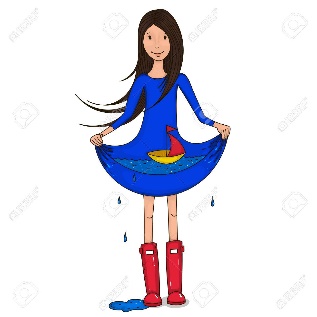 2. На фотографији испод налази се:______________________________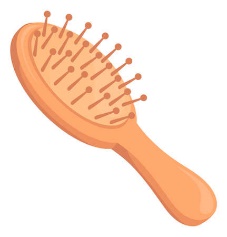 3. „Чоканчићем ћеш ме, чоканчићем ћу те.” - Колико пута се понавља слово Ч у претходној реченици?А. Три путаБ. Четири путаВ. Пет пута4. Крава ________.А. ГрокћеБ. МекећеВ. Муче5. У називу једног предмета са фотографија испод крије се слово Ч. У питању је:А.                                                     Б. 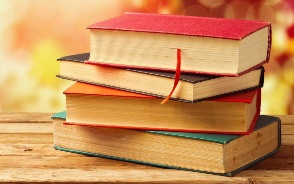 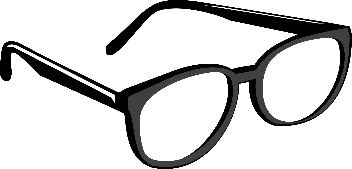 6. Означи речи у којима фали слово Ч:А. _упБ. Та_каВ. _ебеГ. _етка7. У називу једне животиње нема слова Ч. У питању је:А. МачкаБ. ДетлићВ. Пчела8. Напољу је хладно па пијемо врућ ______.А. Чај        Б. Ћај9. Дечак са фотографије испод носи зелени _________.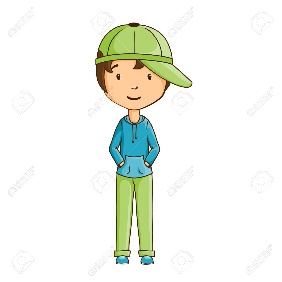 10. Назив једне државе не почиње словом Ч. У питању је:А. ЧилеБ. СалвадорВ. Чешка Република11. Означи неправилно написану реч:А. ЧачкалицаБ. ЧасовникВ. Маћка12. Младунци мачке зову се ________.13. Састави реч од задатих слова: а, с, о, н, ч, в, к, и.__________________________________________14. Име једне птице са слике почиње словом Ч. У питању је:А. Рода                                 Б. Чапља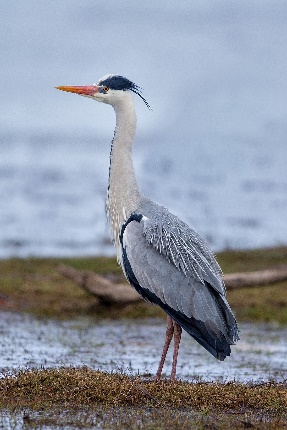 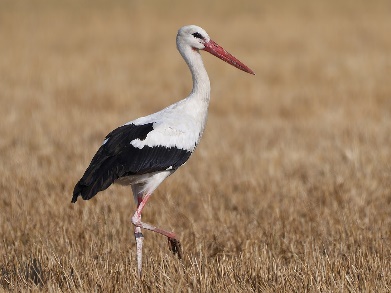 15. Означи град који почиње словом Ч:А. ЛесковацБ. КикиндаВ. Чачак16. На фотографији испод налази се:А. Ћаробњак          Б. Чаробњак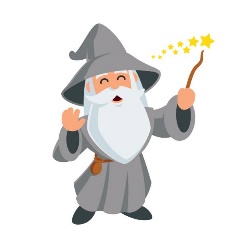 